This term in Year 2 we will be learning...                  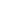 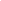 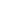 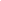 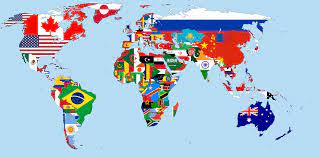 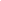 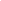 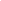 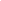 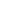 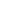 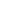 